Сопровождение инвестиционных проектов направлено на:обеспечение инвестора информацией о возможностях размещения инвестиционного проекта (инвестиционных площадках), информацией о социально-экономическом положении, транспортных схемах, природных ресурсах и другой информацией; консультация о мерах поддержки (льготы по земельному налогу, арендной плате, субсидии);сокращение сроков рассмотрения вопросов, возникающих в ходе реализации инвестиционного проекта;своевременное получение инвестором необходимых согласований и разрешений, требуемых для реализации инвестиционного проекта (в том числе: обеспечение инвестора земельными участками, содействие в вопросах подключения к сетям и выдачи разрешения на строительство, оказание содействия инвестору по вопросам согласования и выдачи технических условий подключения к сетям с субъектами естественных монополий);оперативную организацию переговоров, встреч, совещаний, консультаций, направленных на решение вопросов, возникающих в процессе реализации инвестиционного проекта;продвижение инвестиционных проектов, реализуемых и (или) планируемых к реализации на территории Нефтеюганского района путем размещения информации в печатных и электронных средствах массовой информации, а также при проведении презентаций Нефтеюганского района.КОМИТЕТ ПО ЭКОНОМИЧЕСКОЙ ПОЛИТИКЕ                       И ПРЕДПРИНИМАТЕЛЬСТВУ АДМИНИСТРАЦИИ НЕФТЕЮГАНСКОГО РАЙОНА    8(3463)290008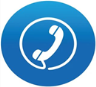      economica@admoil.ru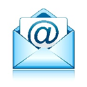   аккаунт «economicaanr»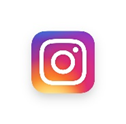 открытая группа «Инвестиционный портал Нефтеюганского района»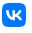 официальный сайт Нефтеюганского района http://www.admoil.ru 628309, Россия, Тюменская областьХанты-Мансийский автономный округ-Юграг.Нефтеюганск, 3 мкр., 21 д., 518 кабинет.Можно перейти в раздел меню «Одно окно инвестору» по ссылке http://invest.admoil.ru/index.php/odno-okno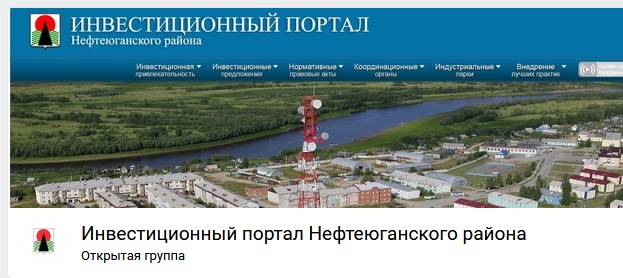 Администрация Нефтеюганского района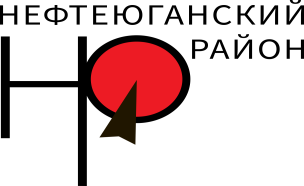 Уважаемые предприниматели Нефтеюганского района!Приглашаем Вас к сотрудничеству по реализации инвестиционных проектов на территории Нефтеюганского района. Предпринимателям будет оказано информационно-консультационное и организационное содействие, направленное на снижение административных барьеров при реализации инвестиционных проектов по принципу «одного окна».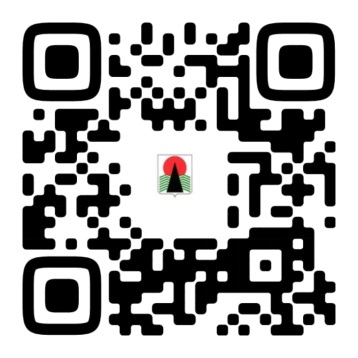 год